РОЗПОРЯДЖЕННЯ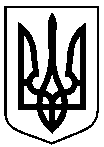 МІСЬКОГО ГОЛОВИм. СумиСПИСОК учасників відкритого всеукраїнського турніру зі стрільби з класичного лукуЛітовцева Вероніка ЄвгеніївнаСкачок Олександр Миколайович Стегній Денис КостянтиновичЛісняк Владислав ІгоревичКривич Юлія ВалентинівнаТаранова Дар’я ВолодимирівнаКорінченко Костянтин ВіталійовичРодіонова Поліна СергіївнаСолоненко Євгеній Васильович – відповідальний за безпеку спортсменів у відрядженні. Начальник відділу у справах молоді та спорту                                          В.В. Мотречко									Додаток							до розпорядження міського голови							від                             №К О Ш Т О Р И Свитрат на участь у відкритому всеукраїнському турнірі зі стрільби з класичного лукуПро участь провідних спортсменів та тренера міста у відкритому всеукраїнському турнірі зі стрільби з класичного луку            На виконання рішення Сумської міської ради від 24 грудня           2015 року № 174-МР «Про програму «Фізична культура і спорт міста Суми на 2016 – 2018 роки» (завдання 1, підпрограма 1), керуючись пунктом 20 частини четвертої статті 42 Закону України «Про місцеве самоврядування в Україні»:           На виконання рішення Сумської міської ради від 24 грудня           2015 року № 174-МР «Про програму «Фізична культура і спорт міста Суми на 2016 – 2018 роки» (завдання 1, підпрограма 1), керуючись пунктом 20 частини четвертої статті 42 Закону України «Про місцеве самоврядування в Україні»:           На виконання рішення Сумської міської ради від 24 грудня           2015 року № 174-МР «Про програму «Фізична культура і спорт міста Суми на 2016 – 2018 роки» (завдання 1, підпрограма 1), керуючись пунктом 20 частини четвертої статті 42 Закону України «Про місцеве самоврядування в Україні»:Відділу у справах молоді та спорту Сумської міської ради (Мотречко В.В.) забезпечити участь з 20 по 25 червня 2016 року                     8 провідних спортсменів міста та тренера у відкритому всеукраїнському турнірі зі стрільби з класичного луку, який відбудеться в місті Львові. Відділу у справах молоді та спорту Сумської міської ради (Мотречко В.В.) забезпечити участь з 20 по 25 червня 2016 року                     8 провідних спортсменів міста та тренера у відкритому всеукраїнському турнірі зі стрільби з класичного луку, який відбудеться в місті Львові. Відділу у справах молоді та спорту Сумської міської ради (Мотречко В.В.) забезпечити участь з 20 по 25 червня 2016 року                     8 провідних спортсменів міста та тренера у відкритому всеукраїнському турнірі зі стрільби з класичного луку, який відбудеться в місті Львові. Департаменту фінансів, економіки та інвестицій Сумської міської ради (Липова С.А.) забезпечити фінансування в сумі 9328 (дев’ять тисяч триста двадцять вісім) грн. 97 копійок на участь у змаганнях, передбачені в міському бюджеті по КТКВК 130102 (кошторис додається).Департаменту фінансів, економіки та інвестицій Сумської міської ради (Липова С.А.) забезпечити фінансування в сумі 9328 (дев’ять тисяч триста двадцять вісім) грн. 97 копійок на участь у змаганнях, передбачені в міському бюджеті по КТКВК 130102 (кошторис додається).Департаменту фінансів, економіки та інвестицій Сумської міської ради (Липова С.А.) забезпечити фінансування в сумі 9328 (дев’ять тисяч триста двадцять вісім) грн. 97 копійок на участь у змаганнях, передбачені в міському бюджеті по КТКВК 130102 (кошторис додається).Відділу бухгалтерського обліку та звітності Сумської міської ради (Костенко О.А.)  здійснити розрахунки по відділу у справах молоді та спорту згідно з наданими документами.Відділу бухгалтерського обліку та звітності Сумської міської ради (Костенко О.А.)  здійснити розрахунки по відділу у справах молоді та спорту згідно з наданими документами.Відділу бухгалтерського обліку та звітності Сумської міської ради (Костенко О.А.)  здійснити розрахунки по відділу у справах молоді та спорту згідно з наданими документами.4. Організацію виконання даного розпорядження покласти на секретаря міської ради Баранова А.В.4. Організацію виконання даного розпорядження покласти на секретаря міської ради Баранова А.В.4. Організацію виконання даного розпорядження покласти на секретаря міської ради Баранова А.В.Міський голова                                                           О.М. ЛисенкоМіський голова                                                           О.М. ЛисенкоМіський голова                                                           О.М. ЛисенкоМотречко 700511Розіслати: Баранову А.В., Костенко О.А., Липовій С.А., Мотречко В.В. Мотречко 700511Розіслати: Баранову А.В., Костенко О.А., Липовій С.А., Мотречко В.В. Мотречко 700511Розіслати: Баранову А.В., Костенко О.А., Липовій С.А., Мотречко В.В. Додаток до розпорядження міського голови від                                 №КЕКВ 2240:Проїзд м. Суми – м. Львів – м. Суми9 чол. х 300,00 грн. х 2 сторони=5400,00 грн.Добові по Україні 9 чол. х 6 дн. х 30,00 грн.=1620,00 грн.Проживання 9 чол. х 3 дн. х 85,00 грн.=2295,00 грн.Усього: 9315,00 грн.Послуги банку за отримання готівки=13,97 грн.Разом:9328,97 грн.(дев’ять тисяч триста двадцять вісім гривень 97 копійок)Начальник відділу у справах молоді та спорту                                          В.В. Мотречко(дев’ять тисяч триста двадцять вісім гривень 97 копійок)Начальник відділу у справах молоді та спорту                                          В.В. Мотречко(дев’ять тисяч триста двадцять вісім гривень 97 копійок)Начальник відділу у справах молоді та спорту                                          В.В. Мотречко